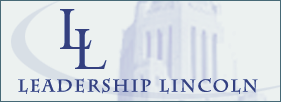 FOR IMMEDIATE RELEASE	FOR ADDITIONAL INFORMATIONApril 28, 2015	Deane Finnegan or Laura Uridil, 402.441.4661LEADERSHIP LINCOLN SEEKS APPLICANTS FOR 2015-2016 PROGRAMSLeadership Lincoln, Inc., a non-profit community leadership development organization, is currently accepting applications and nominations for its 2015-2016 Fellows and Youth Leadership Lincoln classes. For applications forms call 402.441.4661 or visit www.leadershiplincoln.org.Leadership Lincoln Fellows ProgramLeadership Lincoln considers “21st century leadership as bringing together people from diverse backgrounds to make shared decisions for the common good of the community.”The Fellows program examines the organizations and systems that make up Lincoln and its quality of life. It offers an opportunity for individuals from all segments of our community to better understand the community and to develop leadership skills through the identification and discussion of current issues.The community benefits in having access to a corps of dedicated and skilled citizens, informed problem-solvers and responsive individuals who have established communication links with other area leaders.The 2015-2016 Fellows program is a nine-month program which begins with a mandatory retreat on two week-days (including the overnight) in mid-September. Day-long seminars on ’s government, business and industry, health and human services, arts, communication, justice, educational and safety systems are held on the second Thursday of each month October-May. Tuition for the program is $2,200 per person, $200 of which must be paid by the participant. A limited number of partial, need-based scholarships are available.An Informational Session will also be held Tuesday, May 19, 2015 at 5:30-6:30pm at the Leadership Lincoln offices (920 O St., Suite 300). Staff and Leadership Lincoln alumni will review the application process and answer questions for applicants.The application deadline is Friday, May 29, 2015.Lincoln Executive SeriesThe Lincoln Executive Series is designed to provide senior executives from both the public and private sectors exposure to and a deeper understanding of the critical issues facing Lincoln. The Executive Series represents Leadership Lincoln’s ongoing commitment to the betterment of the community and to increased dialogue and interaction among its leaders.The 2015-2016 Executive Series program is a nine-month program which takes place on the first Thursday of the month October, 2015-June, 2016. Seminars are held on Lincoln’s government, business and industry, health and human services, arts, communication, justice, educational and safety systems. Tuition for the program is $3,200.00 per person. Participation is by invitation only, please let us know if you are interested in participating.Project A.L.L.Project A.L.L. (Academy for Local Leadership), a project of the Community Health Endowment,  Leadership Lincoln and Mayor Chris Beutler's Office, was created to increase diversity in community decision-making. To accomplish this mission, the program recruits, encourages and equips individuals who represent or are interested in advocating for under-represented voices for meaningful roles in community governance including service on non-profit and governmental boards and task forces. The 2015 Project A.L.L. program is a five-month program. Day-long seminars on Lincoln’s government, business and industry, health and human services, arts, communication, justice, educational and safety systems are held on the fourth Wednesday of each month August-December. An Informational Session will also be held Monday, June 15, 2015 at 5:30-6:30pm at the Leadership Lincoln offices (920 O St., Suite 300). Staff and Leadership Lincoln alumni will review the application process and answer questions for applicants.The application deadline is Friday, June 26, 2015.Youth Leadership Lincoln Youth Leadership Lincoln is for high school sophomores who want to strengthen their leadership skills. YLL provides an interactive, hands-on experience in which students focus on developing a life-long commitment to community service and the leadership skills to contribute in an effective and successful manner. It is designed to build a network of informed youth who can help safeguard and direct the community’s future. Ninth-grade students in Lancaster County can pick up applications from their school counselors, download a form at www.leadershiplincoln.org, or call Laura Uridil, Youth Leadership Lincoln at 402.441.4661 to have one mailed. All application materials must be submitted by Friday, May 15, 2015. Selected participants will then begin the program in their sophomore-year in September, 2015.Applicants interested in the Youth Leadership Lincoln program may attend an orientation session to learn more about the program and application process. There will be four opportunities to attend:Wednesday, April 29th, 2015 from 6:00-7:00pmEiseley Branch Library Meeting Room (1530 Superior St.)Thursday, April 30th, 2015 from 6:00-7:00pmAnderson Branch Library Meeting Room (3635 Touzalin Ave.)Monday, May 4th, 2015 from 6:00-7:00pmGere Branch Library Meeting Room (2400 S. 56th St.)Tuesday, May 5th, 2015 from 6:00-7:00pmWalt Branch Library Meeting Room (6701 S. 14th St.)Youth Leadership Lincoln meets Tuesdays once-a-month throughout the school year at various sites around . During the programs, students will cultivate leadership skills that address teamwork, communication, collaboration, facilitation and problem solving. Participants meet and interact with key individuals from government, business, media, healthcare and social services. These opportunities to engage with community leaders provides a first-hand lesson in how youth leadership can make a difference and encourages youth to become invested and passionate about the happenings within their community.Diversity is one of Youth Leadership Lincoln’s goals. The program draws in youth from all socioeconomic and ethnic backgrounds. It includes participants from public and private schools and participants with wide-ranging interests and previous leadership experiences.Submitting an application is free. However, for those accepted there is a $250.00 tuition fee for participation in Youth Leadership Lincoln. Tuition assistance is available through our scholarship program. ###